2017年11月22日PHR協会拡大戦略委員会（第2回）議事メモ2017年12月13日PHR協会　事務局　森口修逸(記)日時：20１7年11月22日13時～17時（準備会議10時～12時）場所：神戸元町　日本研修センター参加メンバー個人会員筒井保博先生：個人会員：現職：日立金属　統括産業医（欠席）岡本悦司先生：個人会員：現職―福知公立大学　教授（欠席）福本正勝先生：個人会員：現職-介護老人保健施設 新橋ばらの園　施設長　　　　　　　　　　　　　労働衛生コンサルタント、日本産業衛生学会(代議員)（欠席）夏田洋幹先生：個人会員：現職―日本生命保険相互会社名古屋診査センタ（欠席）煎本正博先生：個人会員：現職：イリモトメデイカル代表取締役（新会員：欠席）浅井和子先生：個人会員：現職：ピースマインド・イープ株式会社鈴木淳夫様：個人会員：現職―医療情報システム開発センター（MEDIS）総務企画部団体会員佐藤健一様：団体会員：フクダ電子村山勝様：団体会員：京都工場保健会毛利元三様：団体会員：淳風会（欠席）野村誠二様：団体会員：コニカミノルタアドバイザー高取敏夫様：JIPDEC　情報マネジメントシステム認定センター横山仁様：ワールド健康保険組合　常務理事PHR協会の理事・監事　織田進：代表理事　安藤裕：理事、　大神明：理事　阿部聡：理事　細羽実：監事　森口修逸：理事：事務局担当会場： JEC日本研修センター　神戸元町　http://www.jec.ne.jp/kobe/（研修室C）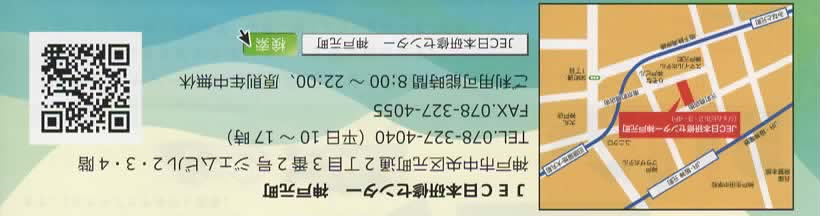 会議記録会議次第：１１月２２日：１３時～１７時（準備会議10時～12時：織田・筒井・細羽・鈴木・高取・森口　出席）終了後、京都工場保健会の人間ドック見学（６０分）懇親会　会議室のすぐ後ろの南京街（１８時～20時）テーマ：PHR協会の今後の活動プランの確立　　　　（案）　ＰＨＲの活用による「がんと仕事の両立支援」政策への実践的支援13時～15時：話題提供： Ａ．ワールド健康保険組合　常務理事　横山仁様：演題：個人健康情報データベース運用の10年の課題◎平成17年頃より健康保険業務・安全衛生業務の支援システムを運用。健康管理支援業務として、健保組合員本人（被保険者：受診率ほぼ100%）と家族（被扶養者：受診率約50%）の個人健康情報を健康保険組合として一括して保有し、健保組合員本人のみについては、健診の履歴（個人健康情報データベース）を自宅PC等から参照可能にしている。被保険者向け画面：推移はグラフで確認でき、各検査項目について､さらに詳しく知りたい場合は、ワンクリックで説明文を表示し、セルフケア意識を高める。気になったときに､いつでも健康体力診断を行うことができる。意識が高まった時にタイムリーに生活改善を促進できる。この他､健康度予測､食生活診断がある。健康管理･支援スタッフ向け画面：健診履歴、判定結果、検査結果等健診結果の参照を行う。過去の健診結果の参照も可能。健康管理･支援スタッフ向け画面：保健指導　　保健指導を個別に入力し、保存することができる。入力した指導内容は、　　メールボックス機能を通じて､健診受診者に送ることができる。データヘルス計画書　　レセプト分析・健診結果分析・実施計画　等の機能がある。ＨＳＳ導入から１０年・登録率が低い（11.3%）、アクセス数が少ない（一人当たり1.6回／年）・健保組合及び事業所スタッフは有効に活用データヘルス改革計画については、健保連からの正式な連絡はない。森口からの情報、健保ニュース新聞等で初めて知った。注：HSS（ヘルスサポートシステム：http://www.world-kenpo.com/hssys/hss.html）◎平成20年：被扶養者に特定健診・保健指導が全国健保・国保で開始◎平成26年：データヘルス計画（全国約50健保で実施。ワールド健保も参加）◎平成29年7月：厚生労働省データヘルス改革計画（ワールド健保未検討）B．PHRの定義と評価軸（Rating）：ＰＨＲ協会　理事　安藤裕先生演題：PHR協会の今後の戦略について　PHR協会のこれまで：講演会・標準化の成果物これから、PHRシステムの評価から認証へ　向かうべき評価のポイントPHR定義に合致、一般の人が、安全に利用できるPHR、将来はランク付けを→　評価ポイントを重要度に応じて分類PHRの定義（資料参照）評価ポイント、ウエイトの考え方（資料参照）重要度試案、評価式、まとめ（資料参照）Ｃ．JIPDEC　情報マネジメント推進センター　前センター長 高取敏夫様演題：PHRスキームオーナとしての協会の果たすべき役割国際標準化スキームでの、認定機関・認証機関・登録機関等の解説（資料2～5）国際標準化スキームでの、認定基準・製品認証機関・教育機関等（資料6～8）国際標準化スキームの確立のためには、ISO/IEC17000シリーズの適用が必要（資料9～16）特に、体力の無いPHR 協会は、スキームの研修教育から始めて、徐々にステップアップすることを勧める。研修教育機関の場合は、PHRのスキームを定めてから、要員認証ないしは、そのための研修を行う（資料の15・16ページ）。それを含んだ全体の段階的アプローチは（資料17ページ）に提案した。ISMSはこのような経緯を経て、ISO制定前のBSの時代から、15年の歩みを経て今に至っている。D．ＰＨＲ協会　代表理事　織田進先生：演題」「がんと仕事の両立支援」政策解説とそのＩＴ化について　　　　　　◎両立支援政策についての解説　　　　　　◎両立支援サポートシステム　プロトタイプのデモ両立支援政策について、デモと資料で説明。福岡県医師会にて、両立支援を行う場合の事例を説明。全体をマネジメントするプライマリ（リーダー組織）の決定が必要。誰を認証するのか現在は、不明の状態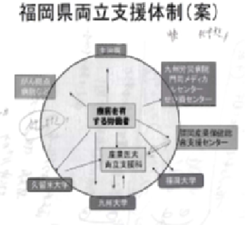 鈴木淳夫のPHRのスキームの案を提示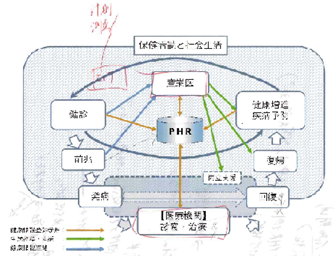 ＰＨＲ協会の戦略議論（参加者全員）司会：鈴木淳夫様：PHR協会の今後のアクションは、「PHRシステムの評価から認証へ　向かうべき」であるとの前提で、以下を議論。Q1:真正性を担保する仕様があるのか？　　　　→　昔はIS&Cであったが、今ははるかに複雑な仕様のため、検討が必要Q2:PHRに金を支払う人は誰か？Q3:福岡の両立支援の体制で、プライマリー（認証される側の主体）機関はどこだろうか？　　　　→　産業医かもしれないが・・・。福岡県医師会は？Q４:両立支援の支払者はどこだろうか？　　　　→　糖尿病の場合、保険会社のニーズはある。　　　　　　　某社の事例では、34人中、15人のみが両立支援でサポートQ5：PHRの継続性の担保は？　　→　EUのポータビリティ議論がそれに当てはまる。（１２月６日日経朝刊１面））Q6：認証の有効期間は？　　　　→　検討要：のちの議論とする。Q7：（大神）iPHRを事例として、労働安全衛生法の特例を認めるか？　　　　　　個人健康情報を労働安全衛生法（職域健康管理）的にも評価する。Q8:（森口）要員の認証を行う。Q９：（筒井）健保が特殊健診のデータを保有してよいのだろうか？Q10:（森口・細羽）医療情報学会で、千葉のしゃちシステムが多様な検討をしていた。Q11:（織田）産業保健の現場で動かすシステムが必要―以上―戦略策定ステップ（案：改訂要）Ｓｔｅｐ１．戦略策定「ＰＨＲの活用による「がんと仕事の両立支援」の実践への支援」、Step2．戦略実現のためのＫＳＦの検討Step3. 重点戦略案:KSFごとに必要な戦略を設定 戦略の実行パターンとして「有効性」と「実現性」から考えられる手段（参考：事務局作成）PHR協会の戦略策定に検討すべき項目とその流れ①目標プロファイル将来の事業目標「当協会は（いつ）までに（どんな）会社になっている」②戦略プロファイル戦略の枠組みと将来ビジョン　「市場・商品・サービス・情報」③持つべき市場・商品マトリクスどの市場でどのような商品を持つか？現有（今もっている）、潜在（あってよかったのに無いもの）KSF(Key Success Factor)能力・資源・外部協力―あるべき姿に到達するために必要な要素―一般事例a. 財務体質面（利益確保の体質作り）一般事例b.　営業戦略面（チャネル支配力の強化）一般事例c.　企業アイデンテイテイの確立一般事例d.　組織構築面（戦略的組織体制の整備）一般事例e.　ＩＴ戦略面（情報システムの有効活用）一般事例f.　新規市場開拓面（新たなるパイの確保）